Amendment Submission Form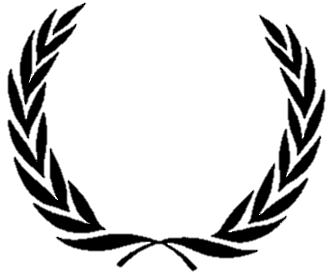 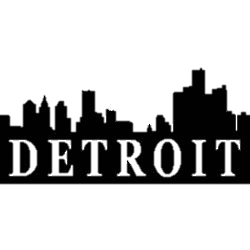 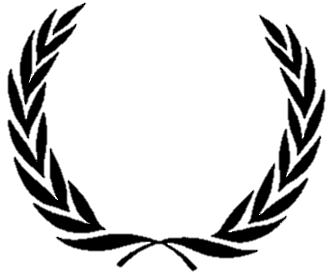 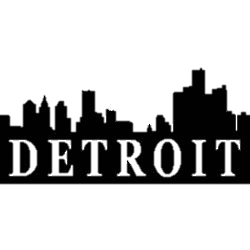 Pre-Ambulatory Clauses:Operative Clauses: